ESCUELA PROFESIONAL DE INGENIERIA PESQUERA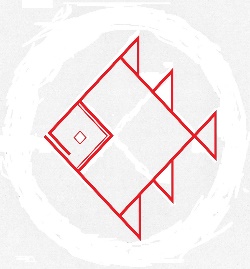 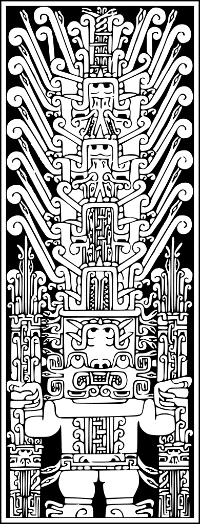 RELACION DE ALUMNOS QUE EGRESARON DE LA ESCUELA PROFESIONAL DE INGENIERIA PESQUERA EN DICIEMBRE 2017 CON INDICACION DE SU CENTRO DE TRABAJO AL MES DE ABRIL DEL 2018ALUMNO EGRESADOCENTRO DE TRABAJOArias Chavez Luis A.Pesquera Centinela (Área Flotas)Arteaga Vargas Dante B.SGSBautista Chicasaca PeterFábrica de Redes. FISACampos Huamán NéstorBuro VeritasCaycho Bustamante LuisPolicía Nacional Del PeruChavez Flores SmithTerminal Pesquero Villa MaríaCortez Anglas Jannet IrisPlanta de CongeladoDel Aguila Ipanaque CinthyaPesquera TASA. Investigación y Desarrollo PesqueroEspinoza Pizango Steve P.Pesquera Centinela. FlotaFlores Bobadilla Aldo G.Pesquera Diamante. FlotaGaray Damián Isai P.Pesquera Austral. FlotaGarcía Guerrero VíctorTerminal Pesquero Villa MaríaGutiérrez Solorzano MayumiPesquera DiamanteHuablocho Alvarado MerlithPesquera Diamante. FlotaHuamani Espinoza ChristianSGSHurtado Yupanqui Harol J.Pesquera Diamante. Flota. BahíaLecca Espinoza CesarPlanta Congelado (San Martin)Lopez Cadillo CesarSGSLozada Farfan DianaPesquera DiamanteMedina Caceres  Fiorella Control de Calidad en Chancay Merino Torcello Geysell F.MAESTRO ACEMoreno Porras LuceroFábrica de Redes FISAOchoa Ortiz Victor B.Pesquera Capricornio. FlotaOrellana Delgado Carlos Pesquera Centinela. FlotaRiveros Zegarra Jose L.Frutos del Mar- ConservasSaldaña Torres Victor M.Preparando su TesisSalvatierra Orosco YakelinPrograma Municipal de IcaSanchez Espinoza ManuelPesquera Austral. FlotaTalledo Araujo Carlos ManuelINGEOMETTunanñaña Salvatierra FreddyProfesor AcademiaValdivia Caldas Luisa C.CongeladosVilca Bobadilla Juan ManuelPesquera Diamante